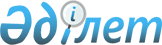 Қызылқоға аудандық мәслихатының 2008 жылғы 25 желтоқсандағы "2009 жылға  арналған аудандық бюджет туралы" N VІІІ-2 шешіміне өзгерістер мен толықтырулар енгізу туралыАтырау облысы Қызылқоға аудандық мәслихатының 2009 жылғы 26 қаңтардағы N IX-2 шешімі. Әділет департаменті Қызылқоға ауданының әділет басқармасында 2009 жылғы 2 наурызда N 4-5-106 тіркелді      Қазақстан Республикасының 2008 жылғы 4 желтоқсандағы N 95 Бюджет кодексіне, Қазақстан Республикасының 2001 жылғы 23 қаңтардағы  N 148-ІІ "Қазақстан Республикасындағы жергілікті мемлекеттік басқару туралы" Заңыныоооң 6 бабы 1 тармағы 1 тармақшасына сәйкес және аудандық әкімияттың 2009 жылғы 23 қаңтардағы "2009 жылға арналған бюджетке өзгерістер мен толықтырулар енгізу туралы" N 33 қаулысы мен ұсынысына сай, аудандық мәслихат ІХ сессиясында ШЕШІМ ЕТТІ:

      1. 2008 жылғы 25 желтоқсандағы VІІІ-сессиясының "2009 жылға арналған аудандық бюджет туралы" N VІІІ-2 шешіміне (2008 жылғы 25 желтоқсандағы VІІІ-сессиясының "2009 жылға арналған аудандық бюджет туралы" N VІІІ-2 шешімі Қызылқоға аудандық әділет басқармасынан 2009 жылдың 20 қаңтарында 4-5-104 болып мемлекеттік тіркеуден өткен) өзгерістер мен толықтырулар енгізілсін:

      1-тармақта:

      1) кірістер - "3 068 582" саны "3 071 639" санымен алмастырылсын.

      ресми трансферттердің түсімдері - "2 617 686" саны "2 619 290" санымен ауыстырылсын.      2) шығындар - "3 068 582" саны 3 071 639" санымен алмастырылсын.

      3) келесі мазмұндағы 19 тармақпен толықтырылсын:      19. "Республикалық бюджеттен берілетін нысаналы трансферттер есебiнен ауылдық елді мекендер саласының мамандарын әлеуметтік қолдау шараларын іске асыруға – 1 604,0 мың теңге;";

      2. Осы шешім 2009 жылдың 1 қаңтарынан бастап қолданысқа енгізілсін.      Аудандық мәслихаттың

      ІХ-сессиясының төрағасы           Д. Есқуатова      Аудандық мәслихаттың хатшысы      Т. Бейсқали 

      Аудандық мәслихаттың   

2009 жылғы 26 қаңтардағы  

ІХ-сессиясының N ІХ-2   

шешіміне 1 қосымша     2009 жылға арналған бюджет
					© 2012. Қазақстан Республикасы Әділет министрлігінің «Қазақстан Республикасының Заңнама және құқықтық ақпарат институты» ШЖҚ РМК
				Санат

   Сынып

     Сыныпша                    АТАУЫ Санат

   Сынып

     Сыныпша                    АТАУЫ Санат

   Сынып

     Сыныпша                    АТАУЫ Санат

   Сынып

     Сыныпша                    АТАУЫ Сомасы, 

мың теңгеІ. КІРІСТЕР30701861Салықтық түсімдер4453741Табыс салығы591782Жеке табыс салығы591783Әлеуметтiк салық751891Әлеуметтік салық751894Меншiкке салынатын салықтар3040331Мүлiкке салынатын салықтар2942533Жер салығы16674Көлiк құралдарына салынатын салық78435Бірыңғай жер салығы2705Тауарларға, жұмыстарға және қызметтерге

салынатын iшкi салықтар65062Акциздер5813Табиғи және басқа да ресурстарды пайдаланғаны

үшiн түсетiн түсiмдер37984Кәсiпкерлiк және кәсiби қызметтi жүргiзгенi

үшiн алынатын алымдар21278Заңдық мәнді іс-әрекеттерді жасағаны және

(немесе) оған уәкілеттігі бар мемлекеттік

органдар немесе лауазымды адамдар құжаттар

бергені үшін алынатын міндетті төлемдер4681Мемлекеттік баж4682Салықтық емес түсiмдер48941Мемлекеттік меншіктен түсетін кірістер16121Мемлекеттік кәсіпорындардың таза кірісі

бөлігінің түсімдері03Мемлекет меншігіндегі акциялардың мемлекеттік

пакеттеріне дивидендтер05Мемлекет меншігіндегі мүлікті жалға беруден

түсетін кірістер16122Мемлекеттік бюджеттен қаржыландырылатын

мемлекеттік мекемелердің тауарларды

(жұмыстарды, қызметтерді) өткізуінен түсетін

түсімдер161Мемлекеттік бюджеттен қаржыландырылатын мемлекеттік мекемелердің тауарларды (жұмыстарды, қызметтерді) өткізуінен түсетін түсімдер163Мемлекеттік бюджеттен қаржыландырылатын

мемлекеттік мекемелер ұйымдастыратын

мемлекеттік сатып алуды өткізуден түсетін ақша

түсімдері01Мемлекеттік бюджеттен қаржыландырылатын

мемлекеттік мекемелер ұйымдастыратын

мемлекеттік сатып алуды өткізуден түсетін ақша

түсімдері04Мемлекеттік бюджеттен қаржыландырылатын,

сондай-ақ Қазақстан Республикасы Ұлттық

Банкінің бюджетінен (шығыстар сметасынан)

ұсталатын және қаржыландырылатын мемлекеттік

мекемелер салатын айыппұлдар, өсімпұлдар,

санкциялар, өндіріп алулар17661Мұнай секторы ұйымдарынан түсетін түсімдерді

қоспағанда, мемлекеттік бюджеттен

қаржыландырылатын, сондай-ақ Қазақстан

Республикасы Ұлттық Банкінің бюджетінен

(шығыстар сметасынан) ұсталатын және

қаржыландырылатын мемлекеттік мекемелер

салатын айыппұлдар, өсімпұлдар, санкциялар,

өндіріп алулар17666Басқа да салықтық емес түсiмдер15001Басқа да салықтық емес түсiмдер15003Негізгі капиталды сатудан түсетін түсімдер6283Жердi және материалдық емес активтердi сату6281Жерді сату628Кірістер жиыны4508964Трансферттердің түсімдері26192902Мемлекеттiк басқарудың жоғары тұрған

органдарынан түсетiн трансферттер26192902Облыстық бюджеттен түсетiн трансферттер2619290Функциональдық топ

   Кіші функциональдық топ

      Бюджеттік бағдарламалар

      әкiмшiсi

        Бағдарлама

            Кіші бағдарлама         АТАУЫФункциональдық топ

   Кіші функциональдық топ

      Бюджеттік бағдарламалар

      әкiмшiсi

        Бағдарлама

            Кіші бағдарлама         АТАУЫФункциональдық топ

   Кіші функциональдық топ

      Бюджеттік бағдарламалар

      әкiмшiсi

        Бағдарлама

            Кіші бағдарлама         АТАУЫФункциональдық топ

   Кіші функциональдық топ

      Бюджеттік бағдарламалар

      әкiмшiсi

        Бағдарлама

            Кіші бағдарлама         АТАУЫФункциональдық топ

   Кіші функциональдық топ

      Бюджеттік бағдарламалар

      әкiмшiсi

        Бағдарлама

            Кіші бағдарлама         АТАУЫФункциональдық топ

   Кіші функциональдық топ

      Бюджеттік бағдарламалар

      әкiмшiсi

        Бағдарлама

            Кіші бағдарлама         АТАУЫсомасы, 

мың теңге1234567ІІ. ШЫҒЫНДАР307163901Жалпы сипаттағы мемлекеттiк

қызметтер2162651Мемлекеттiк басқарудың жалпы

функцияларын орындайтын өкiлдi,

атқарушы және басқа органдар202196112Аудан (облыстық маңызы бар қала)

мәслихатының аппараты11306001Аудан (облыстық маңызы бар қала)

мәслихатының қызметін қамтамасыз ету11306122Аудан (облыстық маңызы бар қала)

әкімінің аппараты39410001Аудан (облыстық маңызы бар қала) әкімінің қызметін қамтамасыз ету39410123Қаладағы аудан, аудандық маңызы бар қала, кент, ауыл  (село), ауылдық (селолық) округ әкімінің аппараты151480001Қаладағы ауданның, аудандық маңызы бар қаланың, кенттің, ауылдың (селоның), ауылдық (селолық) округтің әкімі аппаратының қызметін қамтамасыз ету1514802Қаржылық қызмет6673452Ауданның (облыстық маңызы бар

қаланың) қаржы бөлімі6673001Қаржы бөлімінің қызметін қамтамасыз

ету6283003Салық салу мақсатында мүлікті

бағалауды жүргізу3905Жоспарлау және статистикалық қызмет7396453Ауданның (облыстық маңызы бар

қаланың) экономика және бюджеттік

жоспарлау бөлімі7396001Экономика және бюджеттік жоспарлау

бөлімнің қызметін қамтамасыз ету739602Қорғаныс13051Әскери мұқтаждар1305122Аудан (облыстық маңызы бар қала)

әкімінің аппараты1305005Жалпыға бірдей әскери міндетті

атқару шеңберіндегі іс-шаралар130504Бiлiм беру13102801Мектепке дейiнгi тәрбие және оқыту134099123Қаладағы аудан, аудандық маңызы бар

қала, кент, ауыл (село), ауылдық

(селолық) округ әкімінің аппараты134099004Мектепке дейінгі тәрбие ұйымдарын

қолдау1340992Жалпы бастауыш, жалпы негізгі, жалпы

орта бiлiм беру1139508464Ауданның (облыстық маңызы бар қаланың) білім беру бөлімі1139508003Жалпы білім беру1096082006Балалар үшін қосымша білім беру30914010Республикалық бюджеттен берілетін

нысаналы трансферттердің есебінен

білім берудің мемлекеттік жүйесіне

оқытудың жаңа технологияларын енгізу125129Бiлiм беру саласындағы өзге де

қызметтер36673464Ауданның (облыстық маңызы бар

қаланың) білім беру бөлімі36673001Білім беру бөлімінің қызметін

қамтамасыз ету16964005Ауданның (областык маңызы бар

қаланың) мемлекеттік білім беру

мекемелер үшін оқулықтар мен

оқу-әдiстемелiк кешендерді сатып алу

және жеткізу17728007Аудандық (қалалалық) ауқымдағы

мектеп олимпиадаларын және мектептен

тыс іс-шараларды өткiзу1090099Республикалық бюджеттен берілетін

нысаналы трансферттер есебiнен

ауылдық елді мекендер саласының

мамандарын әлеуметтік қолдау

шараларын іске асыру89106Әлеуметтiк көмек және әлеуметтiк

қамсыздандыру1850222Әлеуметтiк көмек167944123Қаладағы аудан, аудандық маңызы бар

қала, кент, ауыл  (село), ауылдық

(селолық) округ әкімінің аппараты4503003Мұқтаж азаматтарға үйінде әлеуметтік

көмек көрсету4503451Ауданның (облыстық маңызы бар

қаланың) жұмыспен қамту және

әлеуметтік бағдарламалар бөлімі163441002Еңбекпен қамту бағдарламасы59730004Ауылдық жерлерде тұратын денсаулық

сақтау, білім беру, әлеуметтік

қамтамасыз ету, мәдениет мамандарына

отын сатып алу бойынша әлеуметтік

көмек көрсету6210005Мемлекеттік атаулы әлеуметтік көмек27366006Тұрғын үй көмегі4066007Жергілікті өкілетті органдардың шешімі бойынша мұқтаж азаматтардың жекелеген топтарына әлеуметтік көмек4663010Үйден тәрбиеленіп оқытылатын мүгедек

балаларды материалдық қамтамасыз ету128401618 жасқа дейіні балаларға

мемлекеттік жәрдемақылар54888017Мүгедектерді оңалту жеке

бағдарламасына сәйкес, мұқтаж

мүгедектерді міндетті гигиеналық

құралдармен қамтамасыз етуге, және

ымдау тілі мамандарының, жеке

көмекшілердің қызмет көрсету52349Әлеуметтiк көмек және әлеуметтiк қамтамасыз ету салаларындағы өзге де қызметтер17078451Ауданның (облыстық маңызы бар қаланың) жұмыспен қамту және әлеуметтік бағдарламалар бөлімі17078001Жұмыспен қамту және әлеуметтік

бағдарламалар бөлімінің қызметін

қамтамасыз ету15541011Жәрдемақыларды және басқа да

әлеуметтік төлемдерді есептеу, төлеу

мен жеткізу бойынша қызметтерге ақы

төлеу153707Тұрғын үй-коммуналдық шаруашылық12419841Тұрғын үй шаруашылығы215458Ауданның (облыстық маңызы бар

қаланың) тұрғын үй-коммуналдық

шаруашылығы, жолаушылар көлігі және

автомобиль жолдары бөлімі215004Азматтардың жекелген санаттарын

тұрғын үймен қамтамасыз ету2152Коммуналдық шаруашылық1225650467Ауданның (облыстық маңызы бар

қаланың) құрылыс бөлімі1225650005Коммуналдық меншік обьектілерін

дамыту63350006Сумен жабдықтау жүйесін дамыту11623003Елді-мекендерді көркейту16119123Қаладағы аудан, аудандық маңызы бар

қала, кент, ауыл (село), ауылдық

(селолық) округ әкімінің аппараты16119008Елді мекендерде көшелерді

жарықтандыру6008009Елді мекендердің санитариясын

қамтамасыз ету3135011Елді мекендерді абаттандыру мен

көгалдандыру697608Мәдениет, спорт, туризм және

ақпараттық кеңістiк819901Мәдениет саласындағы қызмет40378123Қаладағы аудан, аудандық маңызы бар

қала, кент, ауыл (село), ауылдық

(селолық) округ әкімінің аппараты40378006Жергілікті деңгейде мәдени-демалыс

жұмыстарын қолдау40378455Ауданның (облыстық маңызы бар

қаланың) мәдениет және тілдерді

дамыту бөлімі0003Мәдени демалыс шараларын қолдау02Спорт2352465Ауданның (облыстық маңызы бар

қаланың) дене шынықтыру және спорт

бөлімі2352006Аудандық (облыстық маңызы бар

қалалық) деңгейде спорттық жарыстар

өткiзу709007Әртүрлі спорт түрлері бойынша аудан

құрама командаларының мүшелерін

дайындау және олардың облыстық спорт

жарыстарына қатысуы16433Ақпараттық кеңiстiк24160455Ауданның (облыстық маңызы бар

қаланың) мәдениет және тілдерді

дамыту бөлімі24160006Аудандық (қалалық) кiтапханалардың

жұмыс iстеуi241609Мәдениет, спорт, туризм және

ақпараттық кеңiстiктi ұйымдастыру

жөнiндегi өзге де қызметтер15100455Ауданның (облыстық маңызы бар

қаланың) мәдениет және тілдерді

дамыту бөлімі6158001Мәдениет және тілдерді дамыту

бөлімінің қызметін қамтамасыз ету5445099Республикалық бюджеттен берілетін

нысаналы трансферттер есебiнен

ауылдық елді мекендер саласының

мамандарын әлеуметтік қолдау

шараларын іске асыру713456Ауданның (облыстық маңызы бар қаланың) ішкі саясат бөлімі4252001Ішкі саясат бөлімінің қызметін

қамтамасыз ету4252465Ауданның (облыстық маңызы бар

қаланың) дене шынықтыру және спорт

бөлімі4690001Дене шынықтыру және  спорт бөлімінің

қызметін қамтамасыз ету469010Ауыл, су, орман, балық шаруашылығы,

ерекше қорғалатын табиғи аумақтар,

қоршаған ортаны және жануарлар

дүниесін қорғау, жер қатынастары121391Ауыл шаруашылығы7199462Ауданның (облыстық маңызы бар

қаланың) ауыл шаруашылық бөлімі7199001Ауыл шаруашылығы бөлімінің қызметін

қамтамасыз ету71996Жер қатынастары4940463Ауданның (облыстық маңызы бар

қаланың) жер қатынастары бөлімі4940001Жер қатынастары бөлімінің қызметін

қамтамасыз ету494011Өнеркәсіп, сәулет, қала құрылысы

және құрылыс қызметі98192Сәулет, қала құрылысы және құрылыс

қызметі9819467Ауданның (облыстық маңызы бар

қаланың) құрылыс бөлімі4928001Қала құрылысы және сәулет бөлімінің қызметін қамтамасыз ету4928468Ауданның (облыстық маңызы бар

қаланың) сәулет және қала құрылысы

бөлімі4891001Қала құрылысы және сәулет бөлімінің

қызметін қамтамасыз ету489113Басқалар128359Басқалар12835452Ауданның (облыстық маңызы бар

қаланың) қаржы бөлімі8900012Ауданның (облыстық маңызы бар

қаланың) жергілікті атқарушы

органының резерві8900458Ауданның (облыстық маңызы бар

қаланың) тұрғын үй-коммуналдық

шаруашылығы, жолаушылар көлігі және

автомобиль жолдары бөлімі3935001Ауданның (облыстық маңызы бар

қаланың) тұрғын үй-коммуналдық

шаруашылығы, жолаушылар көлігі және

автомобиль жолдары бөлімінің

қызметін қамтамасыз ету3935Санат

   Сынып

     Сыныпша                 АТАУЫСанат

   Сынып

     Сыныпша                 АТАУЫСанат

   Сынып

     Сыныпша                 АТАУЫСанат

   Сынып

     Сыныпша                 АТАУЫСомасы,   

мың теңге8Бюджет қаражаты қалдықтарының қозғалысы14531Бюджет қаражаты қалдықтары14531Бюджет қаражатының бос қалдықтары1453